ARUNACHAL FRONT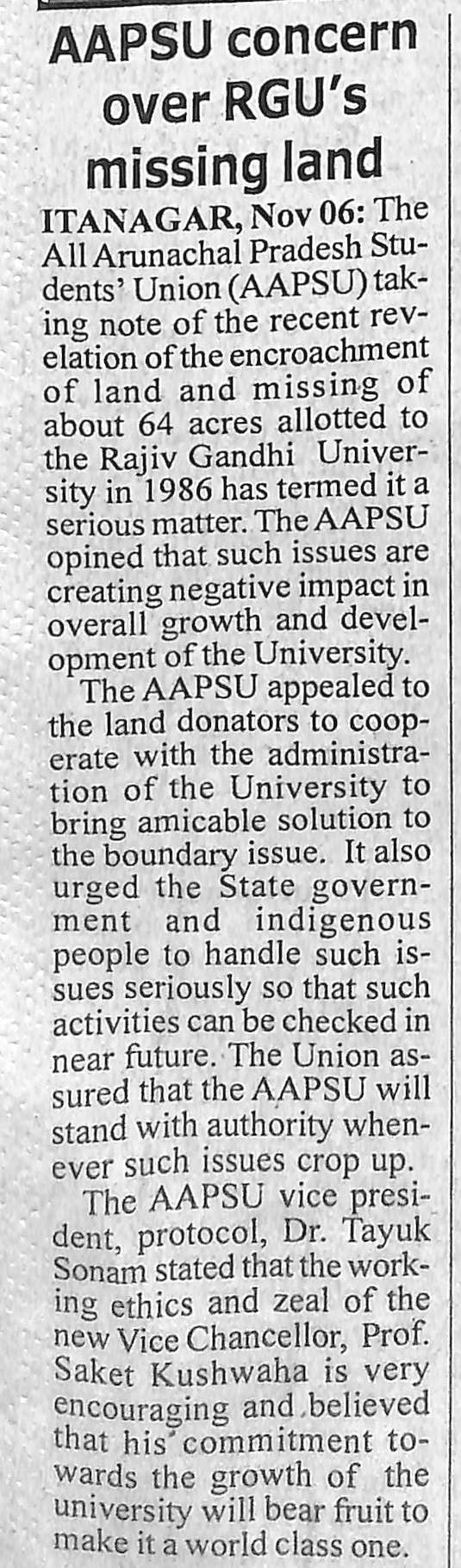 News published in: - Arunachal FrontOn 7th November 2018.Type: Regional newspaper.Place : Itanagar Arunachal Pradesh